 我们的十一位长执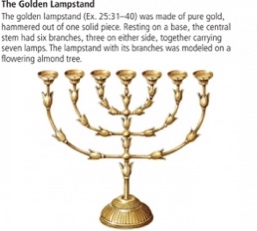 2023年5月14日 「15 弟兄们，你们晓得司提反一家，是亚该亚初结的果子，并且他们专以服侍圣徒为念。 16 我劝你们顺服这样的人，并一切同工同劳的人。」《林前16:15, 16》今年我们的长执两年任期期满了。感谢主，他们这两年在所差派的岗位上尽忠职守，他们的生命都是福音的见证。他们在祷告后都乐意继续在长执的岗位上服事大家。除此之外，另外两位弟兄姐妹也勇敢地到执事的岗位上学习，成就了神对教会的美意。颂赞归与我们的主基督，他是教会的元首！教会将在5月21日为他们举行就职礼，十一位长执将在会众的见证下立誓，在接下来两年同心服事教会。弟兄姐妹也将在神面前表示愿意顺服他们的带领和教导。这样，教会全体一同委身彼此顺服、建立基督的身体。愿主悦纳我们的心志，使真理浸信教会成为福音的出口。新一任的长执任期是从2023年6月至2025年5月，我们也将在来临的常年大会按照章程从他们当中选立执委会。新一任的长执是： 吕立仁长老 （62岁）唐永杰长老 （57岁）李    欢长老 （49岁）骆文强长老 （46岁）王亚东长老 （45岁）莫洁仪执事 （64岁）喻    军执事 （53岁）韩仁丽执事 （52岁）李慧清执事 （45岁）陈思伟执事 （44岁）莫伟文执事 （43岁）让我们一起为十一位长执的委身感谢神，也常常用祷告中托住他们，因为他们和全家是为主的教会和福音劳苦的。 Our Eleven Elders and Deacons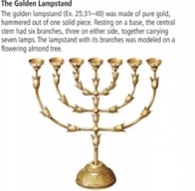 14 May 2023  	 “15 You know that the household of Stephanas were the first converts in Achaia, and they have devoted themselves to the service of the Lord’s people. I urge you, brothers and sisters, 16 to submit to such people and to everyone who joins in the work and labors at it.” 1Cor 16:15-16  Our elders and deacons have come to the end of their term of service this month. We thank God that they have been faithful to their calling in the past two years, and their lives are good testimonies for the Gospel. After careful prayer, all of they are willing to continue to serve as deacons and elders. Two other brethren have also stepped forward to serve you as deacons, thereby completing God’s beautiful will for the church. Praise be to Christ our Head! The installation ceremony will be held as part of the Sunday Service on 21st May. The elders and deacons will be taking a sacred vow to commit themselves to serve the church in unity in the next two years. Brothers and sisters will also pledge to submit to their leadership and teaching. In this way, the whole church is committed to build up Truth Baptist Church through mutual submission out of reverence for Christ. May the Lord be well pleased with our corporate dedication and make us a powerful vessel for His Gospel.The new term of service starts from June 2023 and end in May 2025. Some of them will be appointed as members of the EXCO at the coming AGM. The elders and deacons to be installed are: Elder Jonathan Loo (62 years old) Elder Tang Yongjie (57 years old) Elder Li Huan (49 years old) Elder Henry Luo (46 years old)Elder Wang Yadong (45 years old) Deacon Deborah Mok (64 years old) Deacon Jenny Yu  (53 years old) Deacon Han Jen Li (52 years old)Deacon Rachel Lee (45 years old)Deacon Tang Sue Wei (44 Years old) Deacon Marcus Mok (43 years old)Let us rejoice and be glad for our elders and deacons, and uphold them and their family in prayer for them, for their family join them in their labour for the church and the Gospel. 